Во исполнение подпункта 4.2. пункта 4 раздела I решения Национального антитеррористического комитета и Федерального   оперативного штаба от 13.12.2022, а также совершенствования организации работы по противодействию идеологии терроризма в образовательных учреждениях, руководствуясь Положением об администрации муниципального района «Улётовский район» Забайкальского края, утвержденным решением Совета муниципального района «Улётовский район» от 21.04.2017 № 380:1. Руководителям образовательных организаций муниципального района «Улётовский район» Забайкальского края:1.1 организовать повторное изучение и применение прилагаемых Рекомендаций НАК в практической деятельности в сфере профилактики терроризма;1.2 в программах и планах воспитательной работы предусмотреть мероприятия по разработке и распространению информационно-пропагандистских материалов;1.3 обеспечить наполнение сайтов и страниц в социальных сетях образовательных учреждений информационно-пропагандистскими материалами по противодействию идеологии терроризма;1.4 в информационно-пропагандистской работе использовать возможности радио- и телевидения, видеоблогов, видеороликов, создание тематических контентов с привлечением общественных и религиозных лидеров, блогеров, а также участников контртеррористических мероприятий;1.5 при создании контента антитеррористической направленности использовать материалы, подготовленные НАК, и ссылки на них: http://nac.gov.ru, а также материалы, размещенные НАК в социальной сети «Вконтакте» https://vk.com/nakgov.	 	2. Контроль исполнения настоящего распоряжения возложить на заместителя главы муниципального района «Улётовский район» (С.В.Саранина).И.о. главы муниципального района«Улётовский район» 							А.В. Горковенко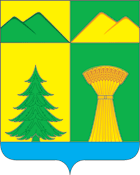 АДМИНИСТРАЦИЯ МУНИЦИПАЛЬНОГО РАЙОНА«УЛЁТОВСКИЙ РАЙОН»ЗАБАЙКАЛЬСКОГО КРАЯРАСПОРЯЖЕНИЕ АДМИНИСТРАЦИЯ МУНИЦИПАЛЬНОГО РАЙОНА«УЛЁТОВСКИЙ РАЙОН»ЗАБАЙКАЛЬСКОГО КРАЯРАСПОРЯЖЕНИЕ АДМИНИСТРАЦИЯ МУНИЦИПАЛЬНОГО РАЙОНА«УЛЁТОВСКИЙ РАЙОН»ЗАБАЙКАЛЬСКОГО КРАЯРАСПОРЯЖЕНИЕ АДМИНИСТРАЦИЯ МУНИЦИПАЛЬНОГО РАЙОНА«УЛЁТОВСКИЙ РАЙОН»ЗАБАЙКАЛЬСКОГО КРАЯРАСПОРЯЖЕНИЕ «07» июня 2023 года«07» июня 2023 года№ 221с.УлётыО совершенствовании организации работы в образовательных учреждениях по противодействию идеологии терроризма О совершенствовании организации работы в образовательных учреждениях по противодействию идеологии терроризма О совершенствовании организации работы в образовательных учреждениях по противодействию идеологии терроризма О совершенствовании организации работы в образовательных учреждениях по противодействию идеологии терроризма 